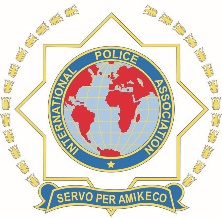 International Youth Gathering2018 Application Form                        IPA Section UK (August 6th – August 19th 2018) International Youth Gathering 2018Obligations, Terms & Conditions & Parental ConsentAPPLICANTAPPLICANTAPPLICANTAPPLICANTAPPLICANTAPPLICANTAPPLICANTAPPLICANTSURNAMESURNAMEFIRST NAME/SFIRST NAME/SAGED.O.BMALE/FEMALEMALE/FEMALENATIONALITYNATIONALITYT Shirt Size i.e. Small, Medium, Large Extra Large etc. T Shirt Size i.e. Small, Medium, Large Extra Large etc. HOME ADDRESSHOME ADDRESSMOBILE NUMBERMOBILE NUMBERHOME NUMBERHOME NUMBEREMAILEMAILLANGUAGES SPOKENLANGUAGES SPOKENIPA MEMBERPARENT/GRANDPARENTIPA MEMBERPARENT/GRANDPARENTNAMENAMEIPA MEMBERPARENT/GRANDPARENTIPA MEMBERPARENT/GRANDPARENTIPA NO.IPA NO.SECTIONSECTIONPARENTS/GUARDIANSPARENTS/GUARDIANSMOTHERMOTHERPARENTS/GUARDIANSPARENTS/GUARDIANSPHONE:PHONE:PARENTS/GUARDIANSPARENTS/GUARDIANSEMAIL:EMAIL:PARENTS/GUARDIANSPARENTS/GUARDIANSFATHERFATHERPARENTS/GUARDIANSPARENTS/GUARDIANSPHONE:PHONE:PARENTS/GUARDIANSPARENTS/GUARDIANSEMAIL:EMAIL:CONTACT PERSON IN CASE OF AN EMERGENCYCONTACT PERSON IN CASE OF AN EMERGENCYCONTACT PERSON IN CASE OF AN EMERGENCYCONTACT PERSON IN CASE OF AN EMERGENCYCONTACT PERSON IN CASE OF AN EMERGENCYNAMENAMERELATIONSHIPRELATIONSHIPADDRESSADDRESSTELEPHONE NUMBERSTELEPHONE NUMBERSEMAILEMAILHEALTH/TRAVEL INSURANCE POLICY DETAILSAny allergies /dietary/medical issuesHEALTH/TRAVEL INSURANCE POLICY DETAILSAny allergies /dietary/medical issuesCOSTCOST£799£799£799The cost of the IYG includes all meals, lodging, transportation and activities. Airfare is not included. Full payment of £799 should be paid to the following bank account by 31st March 2018.  You are responsible for any bank fees.The cost of the IYG includes all meals, lodging, transportation and activities. Airfare is not included. Full payment of £799 should be paid to the following bank account by 31st March 2018.  You are responsible for any bank fees.The cost of the IYG includes all meals, lodging, transportation and activities. Airfare is not included. Full payment of £799 should be paid to the following bank account by 31st March 2018.  You are responsible for any bank fees.The cost of the IYG includes all meals, lodging, transportation and activities. Airfare is not included. Full payment of £799 should be paid to the following bank account by 31st March 2018.  You are responsible for any bank fees.The cost of the IYG includes all meals, lodging, transportation and activities. Airfare is not included. Full payment of £799 should be paid to the following bank account by 31st March 2018.  You are responsible for any bank fees.Account name: IPA Section UKBank Name: Natwest Bank plc, 52 Rectory Road, West Bridgford, Nottingham, NG2 6FF. UKAccount name: IPA Section UKBank Name: Natwest Bank plc, 52 Rectory Road, West Bridgford, Nottingham, NG2 6FF. UKAccount name: IPA Section UKBank Name: Natwest Bank plc, 52 Rectory Road, West Bridgford, Nottingham, NG2 6FF. UKAccount name: IPA Section UKBank Name: Natwest Bank plc, 52 Rectory Road, West Bridgford, Nottingham, NG2 6FF. UKAccount name: IPA Section UKBank Name: Natwest Bank plc, 52 Rectory Road, West Bridgford, Nottingham, NG2 6FF. UKAccount: 22097864Sort code: 54-21-47  Sort code: 54-21-47  BIC: NWBKGB2LIBAN: GB70NWBK54214722097864Applicants should submit the completed application form through their Section to reach IYG Section UK at IYG2018@ipa-uk.org by 31st March 2018 The signed original application must be submitted together with signed parental agreement forms and copy of applicant’s passport (these can be scanned & emailed), again to IYG2018@ipa-uk.org.Participants must have reached their 16th birthday but not their 18th birthday on 6th August 2018.This event will use English as its language – no interpreters will be available.Please ensure the participant has a working knowledge of conversational English.Applicants should submit the completed application form through their Section to reach IYG Section UK at IYG2018@ipa-uk.org by 31st March 2018 The signed original application must be submitted together with signed parental agreement forms and copy of applicant’s passport (these can be scanned & emailed), again to IYG2018@ipa-uk.org.Participants must have reached their 16th birthday but not their 18th birthday on 6th August 2018.This event will use English as its language – no interpreters will be available.Please ensure the participant has a working knowledge of conversational English.Applicants should submit the completed application form through their Section to reach IYG Section UK at IYG2018@ipa-uk.org by 31st March 2018 The signed original application must be submitted together with signed parental agreement forms and copy of applicant’s passport (these can be scanned & emailed), again to IYG2018@ipa-uk.org.Participants must have reached their 16th birthday but not their 18th birthday on 6th August 2018.This event will use English as its language – no interpreters will be available.Please ensure the participant has a working knowledge of conversational English.Applicants should submit the completed application form through their Section to reach IYG Section UK at IYG2018@ipa-uk.org by 31st March 2018 The signed original application must be submitted together with signed parental agreement forms and copy of applicant’s passport (these can be scanned & emailed), again to IYG2018@ipa-uk.org.Participants must have reached their 16th birthday but not their 18th birthday on 6th August 2018.This event will use English as its language – no interpreters will be available.Please ensure the participant has a working knowledge of conversational English.Applicants should submit the completed application form through their Section to reach IYG Section UK at IYG2018@ipa-uk.org by 31st March 2018 The signed original application must be submitted together with signed parental agreement forms and copy of applicant’s passport (these can be scanned & emailed), again to IYG2018@ipa-uk.org.Participants must have reached their 16th birthday but not their 18th birthday on 6th August 2018.This event will use English as its language – no interpreters will be available.Please ensure the participant has a working knowledge of conversational English.OBLIGATION OF THE APPLICANT – TERMS & CONDITIONSYou are travelling abroad as a representative of your Country and your IPA National Section will be judged according to the way you conduct yourself. You should therefore remember that you are an ambassador and as such, you are personally responsible for your conduct and general behaviour.The aim of the IYG is to bring you into contact with persons from other countries so that you will get to know their way of life and culture. In that way helping to promote better understanding between people in the best traditions of the IPA. You should therefore try to establish and afterwards maintain contact with new friends.Every participant will be required to write an account of their experience during this IYG.Participants are prohibited from consuming tobacco, alcohol or other drugs. You will not be permitted to drive a motor vehicle whilst at the IYG. You will be immediately sent home should the Organisers decide that your actions and conduct are not in the spirit of the IPA.Those who do not agree with these guidelines and are not prepared to conform should not apply for the IYG.APPLICANT’S AGREEMENT:I, the undersigned applicant, hereby acknowledge that I have read the above terms and conditions of the International Youth Gathering and agree to honour them without exception. I further understand that during my period of residence with the IYG, I will be under the full control of and responsible to, the Organising Committee and to the adult members of any host families.Name……………………………………………………………………………Signature of Applicant………………………………………………….Date…………………………………………………………………………….PARENTAL CONSENT:My son/daughter has discussed the matter of the International Youth Gathering with me. I have read the ‘Obligations of the Applicant’ and I agree that he/she has my permission to apply for participation in the IYG. As the parents/guardians of the applicant……………………………………………………………., I hereby grant permission for my son/daughter to travel abroad under the Terms and Conditions of the IPA IYG, which I have read and agree to abide by.I further certify that my son/daughter will be insured against illness, accidents and third-party risks during his/her stay abroad. I hereby declare that he/she is in good health and has, as far as we know, no ongoing medical conditions or contagious diseases.Should serious illness occur during his/her stay abroad, his/her hosts are authorised to ask for medical advice, the cost of which shall be my responsibility.I agree to my son/daughter being photographed/videoed during the IYG and that these images may be used in IPA magazines, on IPA social media platforms and websites.I agree to pay the cost of transportation to and from the United Kingdom and I will provide my son/daughter with adequate spending money to cover the duration of his/her stay for incidentals and any shopping needs.Signature of parent/guardian (1)………………………………………………………………………………..Name………………………………………………………………………………………………………………………….Signature of parent/guardian (2)………………………………………………………………………………..Name………………………………………………………………………………………………………………………….Date……………………………………………………………………………………………………………………………NOTES OR INFORMATION FROM THE ORGANISERS:Please be aware that we will arrange collection of participants from the closest airports of East Midlands, Birmingham and Manchester and the closest train and bus terminals near to each airport. Participants should please try and fly into these airports or get connections to them.Day 1 starts on Monday the 6th of August and because of booking arrangements at Walesby Park we are unable to cater for participants who arrive before this date. In exceptional circumstances, it may be possible to offer some assistance for early arrivals. Likewise, the International Youth Gathering finishes on Sunday the 19th of August at 1300. If applicants are required to depart prior to the 19th August 2018 please advise us as early as possible. Any additional expenditure to facilitate this will be at the applicants cost.For any queries, please email IPA Section UK HQ for the attention of Michele Rai via mail@ipa-uk.org